東深井福祉会館/障害者福祉センターの予定7月～8月　　　　　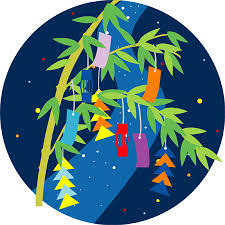 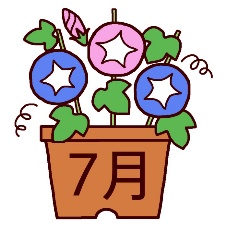 *主なイベントは流山市広報・福祉会館ホームページに掲載t 04.7155.3638/f 04.7153.3437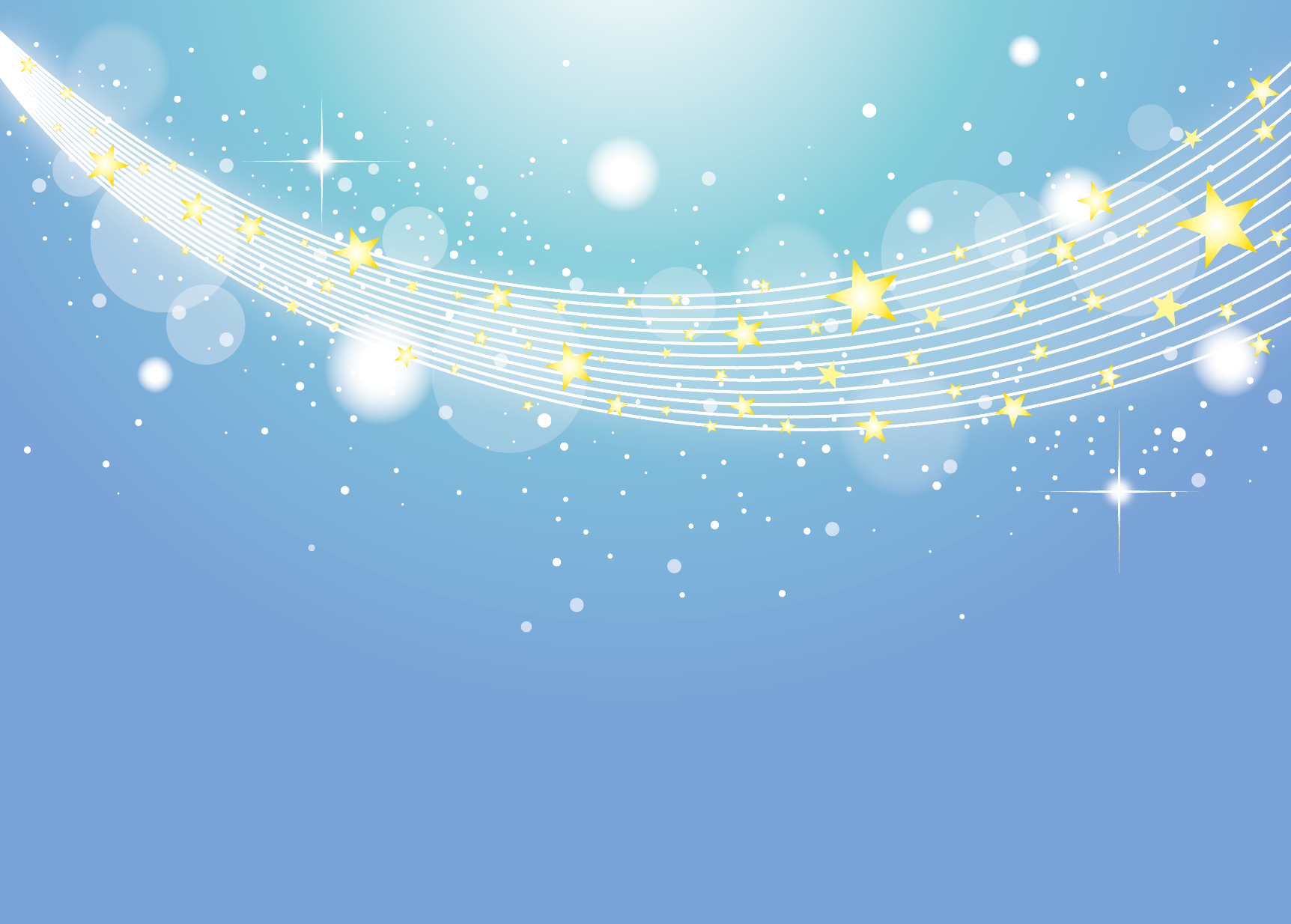 日時イベント名内容所属7/2(月)＆8/6（月）13：30～15:00千寿の会文月&葉月午後のひとときに気軽な交流をする時間です。どの年齢層の方もご参加いただけ、お楽しみいただけます！7月は龍乃流舞踊の披露が、8月はワイキキブリーズのハワイアンバンドの演奏があります。4月よりお菓子代として100円かかります。（7月分申し込みは7/12（木）～7/30（月））自主講座2F福祉会館7/16（月・祝）9：30～12：00シュガークラフトで作るビーチグラスドーム甘い香りのするシュガーペーストで、今年は夏のビーチをイメージした作品をシュガークラフト作家の山内亜希先生を講師にお迎えし、制作します。整理券の配布は終了いたしました。自主事業2F　福祉会館7/20（金）10：00～13：00障害者料理講座申込受付期間6/22（金）～7/10（火）障害者手帳お持ちの方対象。送迎・申込み1週間前まで　7月は初石公民館です。メニューはジャージャー麺と夏野菜の甘酢あえ、トマトと卵のスープ。￥500以内。障害センター1F7/26(木)＆8/30（木）13:30～15:00ダンスセラピーダンスセラピーは習うダンスではなく体を動かす時間です。毎月第4木曜日午後、2階大広間にて受付は毎月2日～当日先着20名自主講座2Ｆ福祉会館8/1（水）10：00～12：00視覚障害理解のための講演会申込受付期間7/2（月）～7/27（金）日常生活の中で障害を抱えている人に出会った際に、どのように支援をしていいかわからず、お声をかけるのを戸惑われた経験はないでしょうか。今年度は視覚障害について当事者でもあり、点字・点訳の講師をされている飯田三つ男先生のお話を伺い、視覚障害について理解を深める講演会を開催します。この講演会をきっかけに視覚障害について理解を深め、身近な支援に役立ててみませんか。先着80名。参加費としてプリント代200円。自主講座障害センター1F8/4（土）19：00～21：00星を観る会整理券配布7/2（月）AM8：45～今年も気象予報士で南極観測隊にも参加されている武田康男さんが、天体の解説を行います。火星、土星、木星、金星等の観測を予定しています。星を観察しながら、夏の夜に宇宙に想いをめぐらせませんか？子供から大人まで楽しめるイベントです。※曇雨天時には室内で写真や映像を使用したお話を予定。先着30名。※蚊よけ対策をお願いします※望遠鏡の持ち込みはご遠慮ください。自主講座2F　福祉会館9月以降実施の講座で7・8月申込みの講座9/5、12、19、26各水曜日10：00～12：00全4回聞こえのサポーター講座申込受付期間8/2（木）～8/22（水）老人性難聴などで聞こえなくなった、聞こえにくくなったという人が増えています。聞こえのサポーター講座は、こうした方々と「筆談」で対話するテクニックを学びます。ご家族、ご近所に、職場に聞こえにくくなった人がいる方は、是非お申込みください。先着20名。費用としてテキスト代300円。障害センター1F9/7（金）10：00～13：00障害者料理講座申込受付期間8/2（木）～8/31（金）障害者手帳お持ちの方対象。送迎・申込み1週間前まで　9月は南流山センターです。メニューはサバの竜田揚げ野菜あん添えとレンコンと切り昆布の和え物、里芋の味噌汁。￥500以内。障害センター1F